Evropski odbor za preprečevanje mučenja 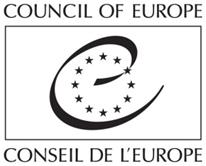 in nečloveškega ali poniževalnega ravnanja ali kaznovanja(CPT)CPT/Inf (2020) 21Nadaljevanje izjave v zvezi s situacijo oseb prikrajšanih za prostost v kontekstu sedanje pandemije COVID-19Po Izjavi o načelih v zvezi z obravnavo oseb, prikrajšanih za prostost v povezavi s pandemijo korona virusne bolezni (COVID-19), izdane 20. marca 2020, je CPT prosil vse države članice, naj predstavijo konkretne ukrepe, sprejete v zaporih, pa tudi v drugih oblikah ustanov.CPT bi rad izrazil hvaležnost za konstruktivne in podrobne pisne odgovore, ki jih je prejel od skoraj vseh držav članic. Posredovane informacije kažejo, da so bili v mnogih državah takoj sprejeti ukrepi za zaščito oseb, ki s prikrajšani za prostosti pred morebitno okužbo in uvedeni nadomestni ukrepi za naložene omejitve iz javnozdravstvenih razlogov.Večina držav članic zlasti navaja povečano uporabo ukrepov brez odvzema prostosti kot alternative pridržanju kot so odložitev/odlog izvršitve kazni, pospešitev pogojnega izpusta, začasni izpust, zamenjava bivanja v zaporu v hišni zapor ali širša uporaba elektronskega nadzora. Takšni ukrepi lahko  pozitivno vplivajo na razširjen pojav prenatrpanosti v zaporu. Poleg tega se je v veliko odgovorih navajalo korake za olajšanje stika pridržanih oseb z zunanjim svetom, da bi uravnovesili omejitve, ki so bile uvedene zaradi razlogov javnega zdravja. Takšni ukrepi vključujejo zagotavljanje dostopa do video klicev prek interneta ali odobritev pogostejšega in daljšega dostopa do telefona, dokler velja uvedba prepovedi obiskov. Kar zadeva migracijska pridržanja nekatere države članice navajajo, da so bile odredbe o pridržanju začasno prekinjene in/ali da so migracijski centri začasno opustili svojo funkcijo.Poleg tega se je v različnih vrstah ustanov bistveno izboljšal zdravstveni pregled ob sprejemu, z namenom prepoznavanja pridržanih oseb okuženih s COVID-19 in zagotavljanja zdravstvene oskrbe, ki spoštuje načelo enake obravnave. Z natančnim beleženjem in ustreznim poročanjem o poškodbah ob prihodu se je bistveno prispevalo k zmanjšanju tveganja slabega ravnanja.CPT mora poudariti, da trenutna kriza kaže na jasno potrebo po postavljanju človekovih pravic na prvo mesto pri odločanju v okviru pandemije in širše. Vsak ukrep, ki ga sprejmejo oblasti držav članic bi moral bazirati na temeljiti oceni njegovih konkretnih posledic za človekove pravice vseh zadevnih oseb. Skratka, vsi funkcionarji bi se morali refleksno prizadevati za spoštovanje človekovih pravic.Z vidika CPT je pandemija najbolj prizadela tiste kraje odvzema prostosti, kjer prejšnja priporočila odbora niso bila uveljavljena. To se nanaša na celoten spekter mandata CPT: od zaporov do socialno varstvenih zavodov, od psihiatričnih bolnišnic do centrov za tujce.Kar zadeva položaj zapornikov je CPT zdaj priča pandemski krizi, ki se odvija ob obstoječih pomanjkljivosti v različnih kazenskopravnih sistemih. Kot so pokazali odzivi iz držav članic, so se šele sedaj izvajali nekateri odločni ukrepi - v kriznih razmerah – pri nekaterih vprašanjih, ki so že vrsto let predmet priporočil CPT. Odbor poziva ustrezne organe v vseh državah članicah, da postopoma iz upravljanja tveganja preidejo v izkoriščenje priložnosti, ki jih je ustvarila pandemija. Nekateri nujni ukrepi, ki so bili začasno sprejeti, morajo postati trajnostni. To velja zlasti za povečano uporabo alternativnih možnosti odvzema prostosti, da se odpravi pojav prezasedenosti. V zvezi s tem so potrebni nadaljnji koraki za zmanjšanje uporabe pripora, da se v največji možni meri vzdržijo pridržanja migrantov in da se še napreduje pri deinstitucionalizaciji oskrbe duševnega zdravja.Pomembno je, da se začasne omejitve pri širjenju virusa odpravi takoj, ko te niso več potrebne. To se zlasti nanaša na omejitve stika pridržanim osebam z zunanjim svetom in zmanjšanja obsega dejavnosti, ki so jim na voljo. Končno želi CPT opozoriti na ključen pomen preprečevanja slabega ravnanja z nadzorom prostorov za pridržanje s strani neodvisnih nacionalnih in mednarodnih organov za človekove pravice. Ugotovitve takšnih organov so lahko državam članicam v veliko pomoč pri oceni praktičnega vpliva njihovih politik na osebe prikrajšane za prostost. Zato Odbor pozdravlja dejstvo, da so v več državah nacionalni preventivni mehanizmi (NPM) in drugi nacionalni nadzorstveni organi nadaljevali obiske krajev odvzema prostosti, hkrati pa sprejemajo previdnostne ukrepe za spoštovanje načela „ne škodi“ in upa, da bodo temu pozitivnemu trendu čim prej sledili tudi drugi ustrezni organi po vsej Evropi.Odbor je pred kratkim ponovno začel z lastnimi obiski in pričakuje, da bo lahko v tem težkem času neposredno opazoval ukrepe držav članic za zaščito človekovih pravic oseb prikrajšanih za prostost.